Vendor Logo HereDigital Press Certification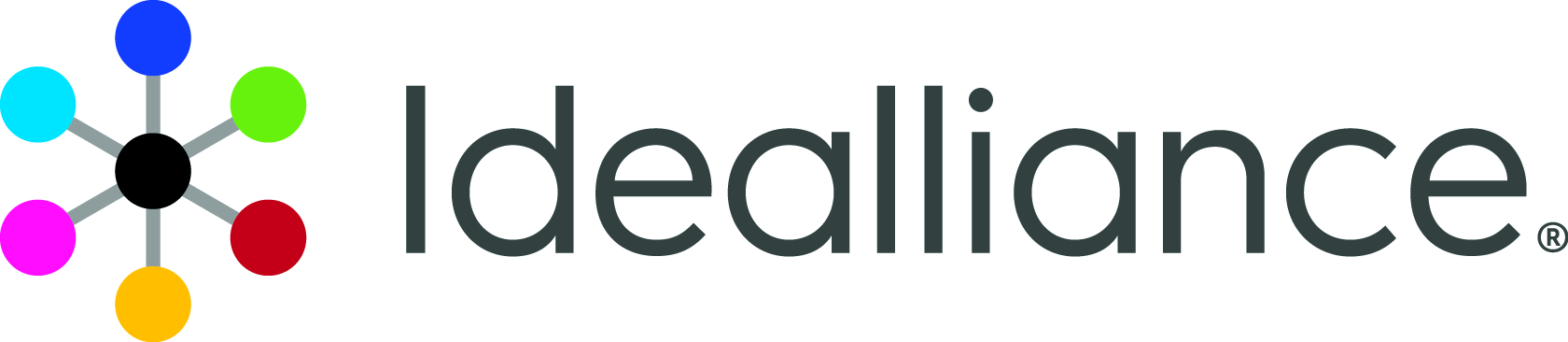 Application Data SheetDigital Press Supplier and System Name HereNote: Certification is in accordance with Idealliance Digital Press Certification Program v2.3 (Increment version number as necessary)The Idealliance Print Properties Digital Print Working Group has established a certification process for digital production presses (xerographic/inkjet). The following information is intended to assist printers and customers in understanding the printing conditions and how they were achieved and/or to replicate these results on a similar system.I. ManufacturerManufacturer’s name and address is listed here.II. Product NameThis must be a unique descriptor of the printing system to be certified. Specify the name of the digital press system as: Manufacturer / print engine model or device name / controller or DFE including version number and any options / substrate details.III. OverviewIntroductory statements are left to the manufacturer’s discretion; and can be used to identify or explain purpose and use of the product. This must not include advertising of the system’s supposed attributes and benefits, but rather be a simple explanation of the system technology and intended use or target market.IV. System Components and Printing ProcedureThis section shall include a list of all system components specific to generating a finished press sheet. This section should include a short description of the printing procedure including calibration, profiles, iterations, other settings, etc. The status of all serviceable items should be noted. The supplier does not need to provide an intricate description of each menu, and can point to a source of available information, for example an instruction book or user’s guide. The level of detail should be such that a skilled operator, experienced with this equipment should be able to follow the procedure and be able to re-create the printed press sheets. V. Finishing Procedures (Optional)This section shall include a list of any necessary finishing instructions in order for the (vendor’s product) to conform to this Application Data Sheet, such as coatings, varnishes, oils, etc.VI.  Additional Data (Optional)Additional data can be added in this section for clarification of specific press or printing details. The supplier is able to include any further information not covered in the sections above.